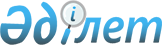 Об утверждении Правил ведения Государственного судового реестра
					
			Утративший силу
			
			
		
					Приказ Председателя Комитета транспортного контроля Министерства транспорта и коммуникаций Республики Казахстан от 4 мая 2004 года N 30-П. Зарегистрирован в Министерстве юстиции Республики Казахстан 24 мая 2004 года N 2870. Утратил силу приказом Председателя Комитета транспорта Министерства по инвестициям и развитию Республики Казахстан от 28 августа 2015 года № 119      Сноска. Утратил силу приказом Председателя Комитета транспорта Министерства по инвестициям и развитию РК от 28.08.2015 № 119.      В соответствии с Правилами государственной регистрации судов и прав на них, утвержденными постановлением Правительства Республики Казахстан от 17 января 2003 года N 49, приказываю: 

      1. Утвердить прилагаемые Правила ведения Государственного судового реестра. 

      2. Управлению контроля на водном транспорте Комитета транспортного контроля Министерства транспорта и коммуникаций Республики Казахстан (Адамова Р.К.) обеспечить представление настоящего приказа в Министерство юстиции Республики Казахстан для государственной регистрации.

      3. Контроль за исполнением настоящего приказа возложить на заместителя Председателя Комитета транспортного контроля Министерства транспорта и коммуникаций Республики Казахстан Есжанова К.Б. 

      4. Настоящий приказ вступает в силу со дня государственной регистрации в Министерстве юстиции Республики Казахстан.        Председатель Комитета Утверждены                   

приказом Председателя             

Комитета транспортного контроля       

от 4 мая 2004 года N 30-П          

"Об утверждении Правил            

ведения Государственного          

судового реестра"               

Правила ведения Государственного судового реестра 

 1. Общие положения      1. Настоящие Правила ведения Государственного судового реестра (далее - Правила) разработаны в соответствии с Правилами государственной регистрации судов и прав на них, утвержденными постановлением Правительства Республики Казахстан от 17 января 2003 года N 49 (далее - Правила регистрации).

      2. Правила определяют порядок ведения Государственного судового реестра. 

      3. В настоящих Правилах используются следующие основные понятия: 

      собственник судна - лицо, зарегистрированное в качестве собственника судна в соответствии с Правилами регистрации; 

      судовладелец - лицо, владеющее судном на праве собственности или иных законных основаниях; 

      уполномоченный орган по государственной регистрации судов и прав на них (далее - уполномоченный орган) - Комитет транспортного контроля Министерства транспорта и коммуникаций Республики Казахстан. 

      4. Государственный судовой реестр (приложение 1) ведется морской администрацией порта (далее - МАП) на государственном и русском языках на бумажном и электронном носителях. 

      5. Контроль за ведением Государственного судового реестра осуществляется уполномоченным органом. 

 2. Порядок ведения Государственного

судового реестра      6. Неотъемлемой частью Государственного судового реестра являются Книга учета входящих документов (далее - Книга учета) (приложение 2) и судовые дела. 

      Судовое дело оформляется на каждое судно и идентифицируется регистрационным номером судна. В судовое дело помещаются копии документов, поступающих для государственной регистрации судна и прав на данное судно, а также копии Свидетельства о праве плавания морского судна под Государственном флагом Республики Казахстан, Свидетельства о праве собственности на судно, выданных справок и выписок из Государственного судового реестра.

      7. В Книге учета и в Государственном судовом реестре на каждое судно отводится отдельная страница. 

      8. Государственный судовой реестр и Книга учета ведутся отдельными журналами, страницы должны быть пронумерованы, прошнурованы, на последней странице записывается число пронумерованных, прошнурованных листов и заверяется капитаном морского порта, который возглавляет МАП. 

      9. Государственный судовой реестр, судовые дела и Книга учета хранятся в течение сроков, установленных законодательством Республики Казахстан. Их уничтожение, а равно изъятие из них каких-либо документов или их частей не допускается. 

      10. В графу "Отметки об изменениях" Государственного судового реестра вписывается дополнительная информация о судне или о таком его изменении, которое не требует обновления всей записи, а также прекращения или перехода прав на него. 

      К таким сведениям относятся: 

      1) изменение фамилии, имени, отчества, места жительства физического лица, если собственником является физическое лицо; 

      2) изменение наименования юридического лица, его места нахождения и почтового адреса, если собственником является юридическое лицо; 

      3) изменение названия судна.     

Приложение 1                

к Правилам ведения              

Государственного судового реестра     

                        Государственный судовой реестр 

_________________________________________________________________________ 

 N |  Дата  |Название|Наимено-|Наиме- |Прежнее |Порт (место) |Тип и|Позыв| 

п/п|внесения|судна   |вание   |нование|название|предыдущей   |назна|ной  | 

   |в Госу- |        |собствен|судовла|судна   |регистрации  |чение|сиг- | 

   |дарствен|        |ника и  |дельца |(если   |и дата ее    |судна|нал  | 

   |ный     |        |его     |и его  |оно ра- |аннулирования|     |     | 

   |судовой |        |адрес   |адрес  |нее пла-|(если таковые|     |     | 

   |реестр и|        |        |       |вало под|имеются)     |     |     | 

   |порядко-|        |        |       |иностран|             |     |     | 

   |вый ре- |        |        |       |ным     |             |     |     | 

   |гистра- |        |        |       |флагом) |             |     |     | 

   |ционный |        |        |       |        |             |     |     | 

   |номер   |        |        |       |        |             |     |     | 

-------------------------------------------------------------------------| 

 1 |    2   |    3   |    4   |    5  |    6   |      7      |  8  |  9  | 

-------------------------------------------------------------------------| 

       

      (продолжение таблицы) 

  

__________________________________________________________________________ 

Номер|Район|  N |Год и|Материал| Габаритные размерения судна  |Высота    | 

 ИМО |плава|про-|место|корпуса |          в метрах            |надводного| 

     |ния  |екта|пост-|        |------------------------------|борта     | 

     |     |    |ройки|        |Длина|Ширина|Осадка (в метрах)|(в метрах)| 

     |     |    |судна|        |(в   |(в мет|-----------------|          | 

     |     |    |     |        |мет- |рах)  |в грузу|порожним |          | 

     |     |    |     |        |рах) |      |       |         |          | 

-------------------------------------------------------------------------| 

  10 |  11 | 12 |  13 |   14   |  15 |  16  |   17  |    18   |    19    | 

-------------------------------------------------------------------------|       (продолжение таблицы) 

_________________________________________________________________________ 

Мощность|Грузо-|Пассажиро|Вместимость|Род дви-|Спасательные|Максимальная| 

главных |подъем|вмести-  |-----------|жителей |шлюпки (ко- |скорость    | 

двигате-|ность |мость    |чистая|вало|        |личество,   |хода (в     | 

лей (тип|(тонн)|(человек)|      |вая |        |общая       |узлах)      | 

и число)|      |         |      |    |        |вместимость)|------------| 

        |      |         |      |    |        |            |в гру-|порож| 

        |      |         |      |    |        |            |зу    |ним  | 

------------------------------------------------------------------------| 

    20  |   21 |    22   |   23 | 24 |   25   |     26     |  27  | 28  | 

------------------------------------------------------------------------| 

       

      (продолжение таблицы)      

___________________________________________ 

Примечание|Отметки |Наименование|Реквизиты| 

          |об из-  |и адрес дове|документа| 

          |менениях|рительного  |о согла- | 

          |        |управляющего|сии собст| 

          |        |            |венника  | 

          |        |            |или упол-| 

          |        |            |номоченно| 

          |        |            |го органа| 

          |        |            |о переда-| 

          |        |            |че судна | 

          |        |            |в довери-| 

          |        |            |тельное  | 

          |        |            |управле- | 

          |        |            |ние      | 

------------------------------------------| 

     29   |   30   |      31    |    32   | 

------------------------------------------| 

       

    (продолжение таблицы) 

______________________________________________________________________ 

                 Сведения об ипотеке судна                           | 

---------------------------------------------------------------------| 

Сведения о государственной регистрации   |Сведения о прекращении     | 

          ипотеки судна                  |государственной регистрации| 

                                         |     ипотеки судна         | 

---------------------------------------------------------------------| 

 N и   |Имя и| Имя и |Максималь-| Дата   |   Дата   |Наименование и  | 

дата   |адрес|адрес  |ный размер|оконча- |досрочного|реквизиты доку- | 

выдачи |зало-|залого-|обязатель-|ния     |окончания |ментов, на осно-| 

Свиде- |года-|держате|ства,     |ипотеки |ипотеки   |вании которых   | 

тельст-|теля |ля ипо-|обеспечен-|судна   |судна     |прекращена      | 

ва о   |ипо- |теки   |ного      |        |          |государственная | 

госу-  |теки |или све|ипотекой  |        |          |регистрация     | 

дарст- |     |дения о|          |        |          |ипотеки         | 

венной |     |том,   |          |        |          |                | 

регист-|     |что она|          |        |          |                | 

рации  |     |установ|          |        |          |                | 

ипотеки|     |лена на|          |        |          |                | 

судна  |     |предъя-|          |        |          |                | 

или    |     |вителя |          |        |          |                | 

строя- |     |       |          |        |          |                | 

щегося |     |       |          |        |          |                | 

судна  |     |       |          |        |          |                | 

---------------------------------------------------------------------| 

  33   | 34  |   35  |     36   |   37   |    38    |       39       | 

---------------------------------------------------------------------| 

Приложение 2                

к Правилам ведения              

Государственного судового реестра     

                      Книга учета входящих документов ______________________________________________________________________ 

 N | Дата |Наименова-|Наименова-|Наименова-|Название|Запись|Выданные | 

п/п|поступ|ние посту-|ние собст-|ние судо- |судна   |об от-|выписки и| 

   |ления |пивших до-|венника   |владельца |        |казе в|справки  | 

   |доку- |кументов  |(адрес,   |(адрес,   |        |госу- |из Госу- | 

   |ментов|          |телефон,  |телефон,  |        |дарст-|дарствен-| 

   |      |          |факс)     |факс)     |        |венной|ного судо| 

   |      |          |          |          |        |регист|вого     | 

   |      |          |          |          |        |рации |реестра  | 

   |      |          |          |          |        |      |(кому и  | 

   |      |          |          |          |        |      |когда    | 

   |      |          |          |          |        |      |были вы- | 

   |      |          |          |          |        |      |даны)    | 

---------------------------------------------------------------------| 

 1 |   2  |     3    |     4    |     5    |    6   |   7  |    8    | 

---------------------------------------------------------------------| 
					© 2012. РГП на ПХВ «Институт законодательства и правовой информации Республики Казахстан» Министерства юстиции Республики Казахстан
				